РЕФЕРЕНТНА ЛИСТА ЛИЦА КОЈА ИСПУЊАВАЈУ УСЛОВЕ ЗА АНГАЖОВАЊЕ ЛИЦА ПО ОСНОВУ УГОВОРА О ОБАВЉАЊУ ПРИВРЕМЕНИХ И ПОВРЕМЕНИХ ПОСЛОВАПокрајински секретаријат за здравство је дана 30. августа 2019. године објавио Јавни позив за ангажовање лица по основу уговора о обављању привремених и повремених послова у Покрајинском секретаријату за здравство број:138-112-156/2019-2 на интернет страници Покрајинског секретаријата за здравство www.zdravstvo.vojvodina.gov.rs. и огласној табли истог за обављање следећих послова: Унос података и ажурирање електронских база (регистар објеката, регистар лица под надзором, регистар прописа, разврставања објеката под санитарним надзором на основу категорије епидемиолошког ризика), техничка припрема образаца и контролних листа. Рок за подношење пријава на наведени јавни позив истекао је 9. септембра 2019. године.Пријаву је поднео следећи кандидат:Милица Симендић, дипл.санитарни инжењер - датум подношења пријаве 3. септембар 2019. године.Након увида у документацију достављену уз пријаву именоване на Јавни оглас Комисија за спровођење поступка ангажовања лица ван радног односа расписивањем јавног позива за ангажовање лица по основу уговора о обављању привремених и повремених послова у Покрајинском секретаријату за здравство, Сектору за санитарни надзор и јавно здравље, именована решењем покрајинског секретара за здравство број: 138-112-156/2019-3 од 30. августа 2019. године, утврдила је да кандидат испуњава услове за ангажовање утврђене у Јавном позиву.Ова референтна листа објављена је на интернет страници Покрајинског секретаријата за здравство www.zdravstvo.vojvodina.gov.rs дана 11. септембра 2019. године.                                                                                              Комисија за спровођење поступка                                                                                             ангажовања лица ван радног односа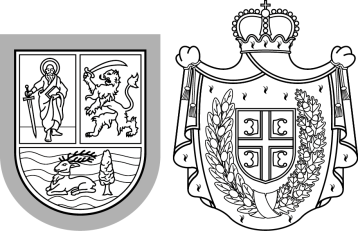 Република СрбијаАутономна покрајина ВојводинаПокрајински секретаријат заздравствоБулевар Михајла Пупина 16, 21000 Нови СадТ: +381 21 487 4385  Ф: +381 21 456 119psz@vojvodina.gov.rs
Република СрбијаАутономна покрајина ВојводинаПокрајински секретаријат заздравствоБулевар Михајла Пупина 16, 21000 Нови СадТ: +381 21 487 4385  Ф: +381 21 456 119psz@vojvodina.gov.rs
БРОЈ: 138-112-156/2019-5ДАТУМ: 11. септембар 2019. године